P.E.G. PARENTAL Engagement GroupWhat is P.E.G?It is a monthly meeting for Parents/Carers looking at issues raised concerning their childDo you feel you have difficulties in communicating with your daughter?Are you aware of what support you and your daughter can get from school?Who is the best person to seek support from?Please join us in open, frank and informative discussions. Where knowledge, experience and sharing are welcomed.When: Tuesdays 9:15am – 10:15am18th October 20166th December 201610th January 20177th February 201714th March 201725th April 201723rd May 20174th June 2017Where:Plashet SchoolPlashet Grove, East Ham, London E6 1DG                                   Email:   PEG@plashet.newham.sch.ukP.E.G. Mornings: 9:15am – 10:15amDo you want to share ideas and pick up tips from others?  
Do you want to be part of a new exciting focus group where you lead and support?Come and join us for a hot or cold beverage and an informal chat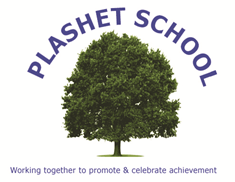 